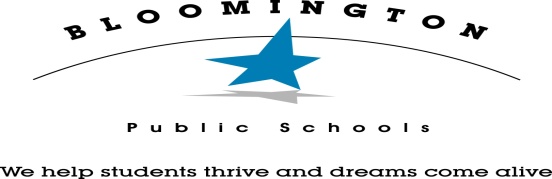       Bloomington Schools Health Service      1350 West 106th Street      Bloomington, MN  55431-4126                                                SEVERE ALLERGY EMERGENCY HEALTH PLAN	ALLERGY TO:________________________________________________________	Asthmatic      Yes  ⁭      No  ⁭    *Students with asthma are at risk for more severe reaction.SIGNS OF AN ALLERGIC REACTIONSystems:	Symptoms:MOUTH	Itching & swelling of the lips, tongue, or mouthTHROAT*	Itching and/or a sense of tightness in the throat, hoarseness, and hacking coughSKIN		Hives, itchy rash, and/or swelling about the face or extremitiesGUT		Nausea, abdominal cramps, vomiting, and/or diarrheaLUNG*	Shortness of breath, repetitive coughing, and/or wheezingHEART*	“Thready” pulse, “passing-out”The severity of symptoms can quickly change.*All symptoms can potentially progress to a life-threatening situation.ACTION FOR MINOR REACTION1.	If only symptom(s) are__________________________________________________	Give________________________________________________________________		medication/dose/route	Then call:2.	Parents/guardians or emergency contacts:____________________________________3.  	If symptoms do not improve in 10 minutes, follow steps for MAJOR REACTION below.ACTION FOR MAJOR REACTION1. 	If symptom(s) are: ______________________________________________________				Give EpiPen®  IMMEDIATELY	Location of Epi Pen:  Classroom___  Health office___   Both___	Then call:2.	Rescue 911 (ask for advanced life support)3. 	Parent/guardian or emergency contacts.4.	Stay with student until paramedics arrive		DO NOT HESITATE TO CALL FOR EMERGENCY HELP!FIELD TRIP PLAN:___________________________________________________________________________________________________________________________________________________________________________EPIPEN® AND EPIPEN®  JR. DIRECTIONS	1.	Pull off gray safety cap	2.	Place black tip on outer thigh (always apply to thigh)	Using a quick motion, press hard into thigh until Auto-Injector mechanism functins.  Hold  	in place and count to 10.  The EpiPen®  unit should then be removed and discarded.  		Massage the injectin area for 10 seconds.CONTACTS:Parent/Guardian:_____________________Home#__________________Work#_______________Cell#____________________Parent/Guardian:_______________ _____ Home#__________________Work#_______________Cell#____________________Physician/Clinic:_______________________________________         Phone#_____________________________	Hospital of choice:___________________________________________________*I give Health Service Personnel permission to consult with the above named student’s physician regarding any questions that arise about the medical condition and/or medications/treatments/procedures being used to treat the condition.*It is recommmended that the parent/guardian complete a transportation form from the bus company.Parent/Guardian signature:________________________________________  Date_____________________	    *Physician signature:_____________________________________ Date_____________________			*(Only necessary if medication or treatment needed at school)Health Service Personnel__________________________________________ Date____________________We ask you to complee this form at the beginning of every school year to ensure we have the most current information on your childThe school district intends to use the requested information to provide for you child’s health and safety while at school.You may refuse to supply the requested personal information.  There will be no conequences for not providing the information.  It may result in an incomplete health plan for your child.The information your provide will be shared only with staff in the school district where jobs require access to this information to ensure your child’safetyIf we are unable to reach you or your designee during an emergency we will call 911 for assistance if needed.I give permission for the school health service staff  to consult with my child’s physician about any questions regarding the listed medication(s) or medical condition(s) being treated,Please contact you school promptly with any changes of information on this form.HS  #1a 9//09Student:____________________________Grade__________DOB:  _____________________   School_______________Teacher/Hmrm__________________School Year 20__-20__